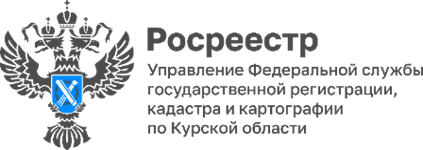 В Курской области более 1700 реестровых ошибок исправлено в Едином государственном реестре недвижимости (ЕГРН)В Курской области по итогам работ по исправлению реестровых ошибок в сведениях ЕГРН, проведенных в рамках реализации государственной программы «Национальная система пространственных данных», в 2023 году было исправлено более 1700 реестровых ошибок.Реестровая ошибка – это ошибка, воспроизведенная в ЕГРН на основании поступивших в учетно-регистрационный орган документов, таких как межевые или технические планы, акты обследования, карта-план территории,а такжедокументов, представленных ранее в орган регистрации прав иными лицами или органами в порядке межведомственного информационного взаимодействия.«Вопрос качества данных, содержащихся в государственном реестре, является приоритетным, так как только на полных и качественных данных возможно принятие правильного решения. Поэтому работа по исправлению ошибок находится на особом контроле», -поясняет заместитель филиала – главный технолог филиала Людмила Иванова.Управление Росреестра при выявлении реестровой ошибки дает поручение филиалу ППК «Роскадастр» по Курской области определить точные координаты объекта недвижимости. Для этого проводится анализ данных, содержащихся в документах, а также карт и материалов, хранящихся в архивах и ЕГРН. Результатом проведенных работ является отчет об определении координат характерных точек границ объекта недвижимости. На основании отчета учетно-регистрационный орган подготавливает решение и направляет его заинтересованному лицу с предложением исправить реестровую ошибку по заявительному принципу.Исправить реестровую ошибку заинтересованное лицо может в течение месяца. По истечению этого времени учетно-регистрационный орган принимает решение о самостоятельном исправлении реестровой ошибки. Месячный срок может быть увеличен до трех месяцев при условии, что заинтересованным лицом в первоначальные 30 дней было подано заявление о его продлении.Обратиться за исправлением реестровой ошибки заинтересованное лицо может в офис многофункционального центра, портал государственных услуг или заказав выездной прием документов. При этом заявитель должен предоставить технический или межевой планы, подготовленные в связи с исправлением реестровой ошибки.При рассмотрении документов государственный регистратор примет решение об исправлении реестровой ошибки только в случае, если ее исправление не влечет за собой прекращение, возникновение, переход зарегистрированного права на объект недвижимости.«Если существует вероятность, что исправление ошибки может нанести ущерб или нарушить законные интересы правообладателей или третьих лиц, которые полагались на соответствующие записи в ЕГРН, такое исправление осуществляется только по решению суда», - отметила заместитель руководителя Управления Росреестра по Курской области Анна Стрекалова.В процессе исправления реестровой ошибки законом допускается изменение площади земельного участка. Допускается увеличение площади земельного участка не более чем на 10% или ее уменьшение не более чем на 5% относительно площади земельного участка, сведения о которой содержатся в ЕГРН.